La gazzetta di Nicolò e Davide_____________________________________________________________________TITO IL CANTANTE PICCOLETTO Il giorno 24/04/2024 presso il teatro “Politeama Greco di Lecce” c’è stato uno spettacolo teatrale dal titolo, "Tito il cantante piccoletto” curato dall’ Orpheo Space. Noi alunni abbiamo letto un libro che parlava di Tito Schipa, nel sito abbiamo ascoltato e imparato alcune canzoni del famoso cantante. Appena entrati in teatro ci hanno fatto accomodare in platea e sui palchetti. Abbiamo aspettato un po’ e dopo l’introduzione in cui ci hanno presentato i protagonisti è iniziato lo spettacolo. Una voce narrante ha guidato gli spettatori negli eventi più importanti della vita di Tito, dall’infanzia all’adolescenza. Lo spettacolo ha previsto momenti di narrazione e momenti in cui sono state cantate dagli attori le canzoni che noi abbiamo imparato in classe. Verso la fine dello spettacolo è entrata sul palco la scimmia di Tito che si chiamava Toto. A noi lo spettacolo è piaciuto molto.Carratta Davide , Renna Nicolò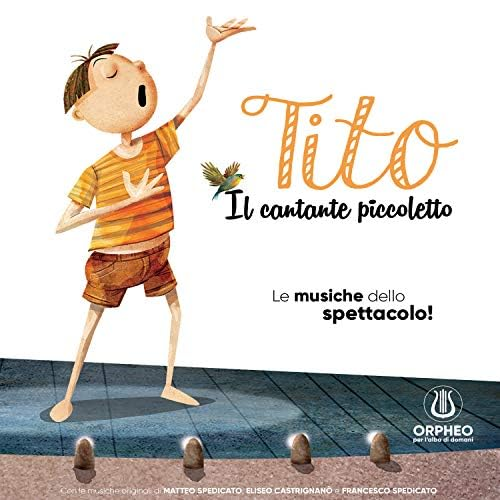 